§6853.  Credit against withholding taxes allowed1.  Generally.  Subject to the provisions of subsection 2 and notwithstanding any contrary provisions of chapter 827, a certified applicant is allowed a credit equal to $3,000,000 for each calendar year, beginning with the 1999 calendar year, against $3,000,000 that otherwise would be required to be remitted to the State Tax Assessor on or after July 1st of each calendar year by the certified applicant pursuant to chapter 827 for state income taxes deducted and withheld from wages of qualified employees by the certified applicant.  The credit taken with respect to withholding taxes not remitted must be reflected on the withholding returns submitted by the certified applicant pursuant to chapter 827 and constitutes a credit against the applicant's liability for and obligation to remit the withholding tax against which the credit is taken.[PL 1997, c. 449, §1 (NEW).]1-A.  Calendar year 1999 credit.  Notwithstanding subsection 1, the credit to be taken in calendar year 1999 may be taken in 2 parts.  The first part is a credit against the first $1,000,000 that otherwise would be required to be remitted to the assessor on or after January 1, 1999.  The remainder of the credit allowed for 1999 pursuant to this section and section 6856, if applicable, may not be taken until after July 1, 1999.[PL 1997, c. 449, §1 (NEW).]2.  Limitations.  The following are limitations on the credit allowed under subsection 1.A.  A credit is not allowed for any calendar year beginning after the earlier of the following:(1)  December 31, 2018; or(2)  December 31st of the calendar year during which the certified applicant has launched its 30th qualified ship.  [PL 1997, c. 449, §1 (NEW).]B.  A credit is not allowed for a calendar year in which the qualified applicant has employment of less than 5,000 unless that calendar year is an exception year.  Beginning January 1, 2003, a credit is not allowed for a calendar year in which the qualified applicant has employment of less than 3,500 unless that calendar year is an exception year.  [PL 1997, c. 449, §1 (NEW).]C.  Total credits under this section may not exceed $60,000,000 to any certified applicant or transferee.  [PL 1997, c. 449, §1 (NEW).][PL 1997, c. 449, §1 (NEW).]3.  Effect on employee.  Notwithstanding any contrary provisions of chapter 827, the amount of income tax deducted and withheld by a certified applicant from the wages of a person pursuant to chapter 827 in any calendar year is considered paid to the State Tax Assessor on behalf of the person from whom the income tax was withheld without regard to any credit taken by a certified applicant under this chapter, and that person is credited with having paid that amount of tax for the taxable year beginning in the calendar year without regard to any credit taken by a certified applicant under this chapter.  If more than one taxable year begins in a calendar year, that person may claim that amount as a credit for the most recent taxable year.[PL 1997, c. 449, §1 (NEW).]SECTION HISTORYPL 1997, c. 449, §1 (NEW). The State of Maine claims a copyright in its codified statutes. If you intend to republish this material, we require that you include the following disclaimer in your publication:All copyrights and other rights to statutory text are reserved by the State of Maine. The text included in this publication reflects changes made through the First Regular and First Special Session of the 131st Maine Legislature and is current through November 1, 2023
                    . The text is subject to change without notice. It is a version that has not been officially certified by the Secretary of State. Refer to the Maine Revised Statutes Annotated and supplements for certified text.
                The Office of the Revisor of Statutes also requests that you send us one copy of any statutory publication you may produce. Our goal is not to restrict publishing activity, but to keep track of who is publishing what, to identify any needless duplication and to preserve the State's copyright rights.PLEASE NOTE: The Revisor's Office cannot perform research for or provide legal advice or interpretation of Maine law to the public. If you need legal assistance, please contact a qualified attorney.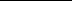 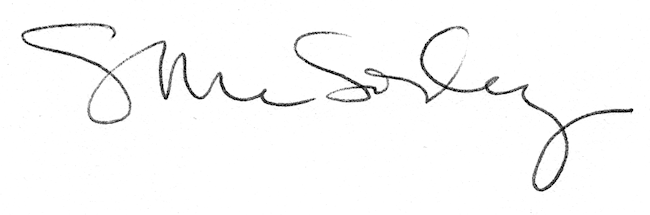 